St. Vincent de Paul Food Pantry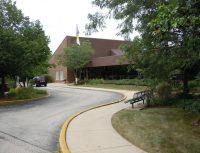 Located in St. Francis de Sales Ministry Center135 S. Buesching Road, Lake Zurich, IL¿Cómo funciona?:La despensa está abierta cada jueves de 5:00– 7:00 p.m.La primera vez que viene, traiga una identificación con foto y dos documentos que demuestre que Usted vive en Lake County (por ejemplo: factura de electricidad, factura de gas, licencia del conductor).Usted recibirá una tarjeta que va a utilizar cada vez que viene a la despensa.¿Qué hay disponible?:Fruta fresca, vegetales, pan y carneCereal de desayuno, crema de cacahuate, arroz, pasta y galletasFrutas en latas, vegetales, sopas y condimentos. Leche y huevos  Notas especiales:Si más de una familia viven en la misma dirección, las dos familias pueden recibir su propio carné de despensa y recibir comida.Si usted no está disponible los jueves por la noche, es posible hacer arreglos para que pueda recibir comida otro día.  Hope   Collective Food Pantry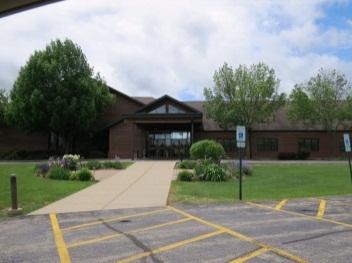 Echo Lake/Miller Road, Lake Zurich ¿Cómo funciona?:La despensa está abierta cada sábado de las 9:00 a.m. – 11:00 p.m. Por favor, traiga identificación con foto. ¿Qué hay disponible?Alimentos no perecederos, productos agrícolas, carne, y otras cosas que no son comida.   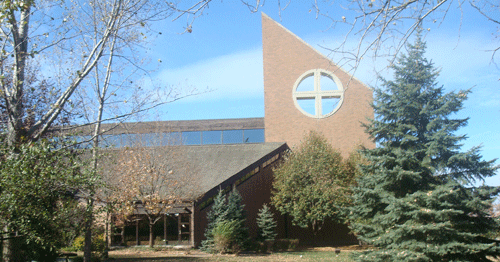 Emmaus House St. Francis de Sales Church Basement135 S. Buesching Rd., St Francis de Sales Church ¿Cómo funciona?:La Sala de la Vendimia de la Casa Emaús está abierta todos los domingos de 4:00 – 5:00 p.m.